                               Roteiro de estudos – Ensino Fundamental I                                    Semana de 13 a 17 de abrilTURMAS: 4 o anos A, B e CTURMAS: 4 o anos A, B e CProfessores: Dilck e Odete                                       Professores: Dilck e Odete                                       Dia da SemanaDisciplinas e Atividades da Apostila do ObjetivoOrientação de estudosSEGUNDA13/04Português: Turma 4° A e B ( prof. Dilck) Unidade 2  – De poesia em poesiaApostila páginas – 178 à 184Lição 14 Em família: Jogo: Uma rima puxa a outra Para este jogo serão necessárias as fichas cartonadas que estão nas páginas finais deste manual. Providencie uma caixa ou um saquinho para acondicioná-las. A proposta consiste em criar situações desafiadoras para que os alunos, a partir da improvisação e criatividade, criem pequenos versos rimados. Organize a família num grande círculo e siga as orientações dadas a seguir. Durante a atividade, registre os pares de versos elaborados para que, ao final, o “poema maluco” da família seja afixado no “cantinho poético” da casa de sua preferência. Peça que deem um título ao texto e não deixe de fazer essa leitura final, que, por certo, lhes agradará. Instruções para o jogo das rimas.Clique 2x na imagem para ela ampliar e caso queira xerocar. Português: Turma 4° C ( prof. Odete ) Unidade 2  – Ampliação dos saberes (Gramática)Apostila páginas – 185 à 188Vídeo: https://www.youtube.com/watch?v=vURI_BgYlBALição 14 e 15Em família: Escreva várias palavras para a criança classificar em oxítona, paroxítona e proparoxítona.Geografia: Ampliação dos saberes- A tecnologia em ação: uma aventura ao redor do mundo. Apostila páginas – 98 a 100.Vídeo sobre “Elementos básicos de um mapa”  com professor Gabriel Augustus https://youtu.be/9E_syUxden8TERÇA 14/04Ciências:   Unidade 1Cadeia alimentar – páginas 135 à 139Vídeo: Cadeia alimentar (Editora Sei) https://www.youtube.com/watch?v=rmXh9Gt3JpcLição 5Matemática:  Atividade 1. Localizar a atividade no site da escola – Roteiro de Estudos 4 ano e imprimir www.cebsj.com.br 4 ano Matemática 3º Roteiro de estudos Fund I  Inglês: Atividades de revisão. Localizar e imprimir no site www.cebsj.com.br homework 4º ano.Artes: Entre no https://www.youtube.com/watch?v=T9v_IkWSFzA e assista o vídeo de como recortar um pássaro de papel .  Kirigami (arte de recortar papel)       PÁSSARO - Recorte em papel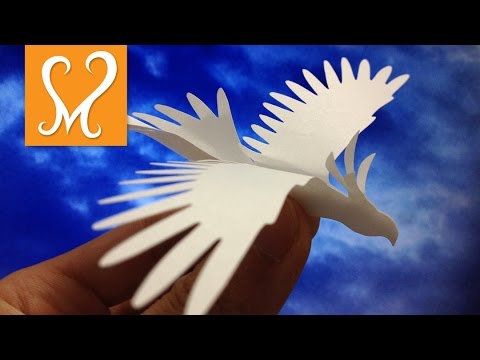 Em família: Hora da oficina: Montando cadeias alimentares (página 150)Hora da experiência (página 152 e 153) – Decomposição. Bem legal!!!QUARTA 15/04Português: Turma 4° A e B ( prof. Dilck) Unidade 2 – Ampliação dos saberes (Gramática)Apostila páginas – 185 à 188Vídeo: https://www.youtube.com/watch?v=vURI_BgYlBALição 15 e 16Português: Turma 4° C ( prof. Odete ) Unidade 2  – Hora do textoApostila páginas –189 a 192 Unidade 2  – Ampliação dos saberesApostila página –193 Lição 17 e 18Em família: Escreva várias palavras e guarde em uma caixa, vá retirando as palavras uma a uma e fazendo o ditado (página 193). Após o ditado questione acriança sobre a tonicidade de cada palavra: ex.- sílaba mais forte, classificação , quantas sílabas tem a palavra...História: Oficina: Sítio arqueológico. Apostila página 24 e 25. Atividade 1  - Localizar a atividade no site da escola – Roteiro de Estudos 4 ano e imprimir www.cebsj.com.br 4 ano História 3º Roteiro de estudos Fund IQUINTA16/04Matemática: Atividade 2 e 3.  Localizar a atividade no site da escola – Roteiro de Estudos 4º ano e imprimir www.cebsj.com.br 4 ano Matemática 3º Roteiro de estudos Fund I  Sugestão :     https://rachacuca.com.br/jogos/calculando/Educação Física: Castelo de cartas: Que tal propor que seu filho monte um castelo de cartas?Material: Baralho de cartas e muito equilíbrio. Realização da atividade: A ideia é juntar duas cartas por vez, equilibrando até montar uma pirâmide. Lançado o desafio, mande fotos.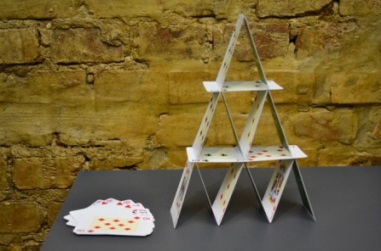 SEXTA17/04Português: Turma 4° A e B ( prof. Dilck) Unidade 2 – Hora do textoApostila páginas –189 a 192 Unidade 2  – Ampliação dos saberesApostila página –193 Lição 17 e 18Em família: Escreva várias palavras e guarde em uma caixa, vá retirando as palavras uma a uma e fazendo o ditado (página 193). Após o ditado questione acriança sobre a tonicidade de cada palavra: ex.- sílaba mais forte, classificação, quantas sílabas tem a palavra...Português: Turma 4° C ( prof. Odete ) Unidade 2 – Hora do texto (páginas 207 e 208)Vídeo aula objetivo: Professora: Evlin Dias Gomes
Aula: Exploração e Descoberta – Hora do Texto – Poemas VisuaisLição 19 e 20Matemática:  Atividade 4 (Localizar no site www.cebsj.com.br Roteiro de Estudos e imprimir 4 ano Matemática 3º Roteiro de estudos Fund I  )Música:  Atividade sobre a Apostila.  Arquivo para baixar e imprimir disponível no site da escola www.cebsj.com.br no item 3º Roteiro de Estudos Música 4º ano. Assistir também o vídeo da Professora Natália. (As apostilas estão disponíveis na escola).Em família:  LIM Estimular as inteligências Intrapessoal e Corporal-Cinestésica promovendo o enfrentamento dos medos e dificuldades, a capacidade de empatia e a expressividade das emoções. Material necessário: folha sulfite, lápis de cor e venda para os olhos. Passo a passo:  As pessoas deverão ficar sentadas, ao som uma música instrumental, deixar na frente de cada participante a folha e os lápis, em seguida colocar à venda nos olhos e desenhar na folha. Quando finalizar retirar a venda dos olhos e explicar para a família quais emoções ficaram presentes durante a atividade e como foi executar uma ação sem saber qual seria o resultado.